WHERE DO I VOTE?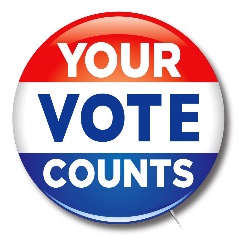 EARLY VOTING…TRISD Administration Building351 S School RoadThree Rivers, Texas 78071DATES: 	April 22 – 26, 2024		April 29 - 30, 2024HOURS: 	7:00 a.m. – 4:00 p.m.ELECTION DAY…DATES: 	May 4, 2024TIMES:	7:00 a.m. – 7:00 p.m.District 6					Three Rivers City Hall105 Harborth AvenueThree Rivers, Texas 78071District 7					Three Rivers City Hall105 Harborth AvenueThree Rivers, Texas 78071For any additional questions please contact Three Rivers ISD at 361/786-3603.